Egyed Gáboréves beszámolóa 2018-2019-es évben végzett munka alapjánÁltalános HK-s teendők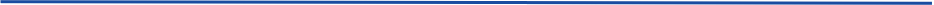 Részt vettem a HK rendszeres és rendkívüli üléseinRészt vettem a Kari Tanács rendszeres üléseinRészt vettem:42 HK ülésen 7 Kari Tanácson1 Ünnepi Kari Tanácson2 Kari Tanulmányi Bizottság ülésen1 Kari Oktatási Bizottság ülésen4 db PR Munkacsoport ülésen4 db Tanulmányi Munkacsoport ülésen1 db Tanszéki Referens ülésen1 db Kollégiumi Hallgatói Bizottság ülésenKülönböző workshopokonHallgatói projekt kidolgozásJutalmazási rendszerEHK gazdasági megújulásÚjonc képzésÜgyeletet tartottam 2 alkalommalVálaszoltam hozzávetőlegesen 30 tanulmányi hallgatói kérdésre levelezőlistákon, személyesen, telefonon, egyéb közösségi médiumon.Poszttal kapcsolatos teendőkHeti rendszerességgel egyeztettem a Hallgatói Képviselet vezetőségével.Heti rendszerességgel tájékoztattam a Hallgatói Képviseletet és a Kollégiumi Hallgatói Bizottságot az Egyetemi Hallgatói Képviseletben történtekről.Rendszeresen egyeztettem Beluzsár Ádámmal az EHK-ban folyó projektekről.Rendszeresen részt vettem az Egyetemi Hallgatói Képviselet és bizottságainak ülésein.Rendszeresen szállítottam különböző hivatalos leveleket és egyéb tárgyakat az EHK és HK iroda között, úgy, mint:Rendezvények plakátjaiTeremigényléseketEgyéb hivatalos leveleket.Rendszeresen egyeztettem a HK elnökségével az aktuálisan felmerülő kérdések/problémák megoldásáról.Rendszeresen egyeztettem a HK tagjaival, felelőseivel az aktuális feladataikkal kapcsolatban.Több alkalommal egyeztettem a HK vezetőségében kialakult változásokkal kapcsolatban Szabó Dorottyával, Makara Árpáddal, Joós Nikolettel és Egyed Gáborral a 2018 tavaszi félévében.Az év folyamán rendszeresen egyeztettem az aktuális témákról, melyeket röviden felsorolok:Normatíva felosztás.KHK csapatépítő nap részletei.KHK továbbképző hétvége részletei.Dékán választás.HK ZH részletei.Tisztújítással kapcsolatban.KHK Támogatási Renddel kapcsolatban.Pro Juventute Universitas díjjal kapcsolatban.Mentor jelölésekről.Tisztújítással kapcsolatban.Utólagosan kiírt büntetési díjakról.Lellei tábor foglalással kapcsolatban.Egy új levelezőlista létrehozásáról, ahol a különböző egyetemi költéseket felügyelhetjükNyári EHK táborral kapcsolatbanSzemélyesen egyeztettem Más kari Képviseletekkel sörpadok kölcsönzéséről gólyatáborra és SCH Qpára.A vezetőséggel az új gazdasági koncepcióról és a KHK álláspontjáról a kérdésben.Egyeztettem a Kollégiumi Bizottsággal, a Hallgatói Képviselettel és a Sportközpont munkatársaival a Sportnormatívával kapcsolatban.Egyeztettem a HK tagjaival a KHK Támogatási Rendel kapcsolatban.Tanulmányi munkacsoportban elvégzett feladatokTervezett ZH sávokat véleményeztemVéleményeimmel, javaslataimmal hozzájárultam az ülések hatékonyságáhozPályázati munkacsoportban elvégzett feladatokKKO honlap élesítését intéztük Fehér Jánossal és a KSZK közreműködésévelPR munkacsoportban elvégzett feladatokFacebook posztokat, és borítóképet véleményeztemJavaslatokat tettem PR ülésen a felmerülő ötletekkel kapcsolatbanAz éves beszámolók publikálásának módjára tettem javaslatokatPR munkalistára küldött anyagokat véleményeztem több alkalommalA honlapon a képviselők felület megjelenését dolgoztam kiTöbb alkalommal egyeztettem Stermeczki Boglár Ágnessel a HK-s tudásfelmérő rendszerrel és az Instragram stratégiával kapcsoaltbanKidolgoztuk az Instragram stratégia javaslatunkat, melyet a szeptember 10-i PR ülésen véleményeztetünkÁtnéztük a legfontosabb szabályzatainkat és kérdéseket gyűjtöttünk ki belőlük, melyeket felhasználhatunk a belső tudásfelmérő rendszerünkbenEgyeztettem Szoboszlai Annával a PR tevékenységekrőlStratégiát alkottam a Facebook „Tudtad-e” posztjainkhoz.Kigyűjtöttem a posztolási időpontokat a félévre előreÖsszegyűjtöttem a potenciális témákat, melyekkel kapcsolatban érdemes posztokat kihelyeznünk. További poszt ötleteket gyűjtünk még PR ülésen, és a teljes lista alapján időpontokat osztunkTankörlátogatáson voltam egy tankörnélInstagram posztot tettem ki.Educatio Kiállításon vettem résztPR tervet készítettem és ezt egyeztettem Szoboszlai AnnávalEgyeztettem Szatmáry Péterrel és Szoboszlai Annával a Facebook posztolásrólFacebook posztot készítettemListára felküldött PR anyagokat, posztokat véleményeztemJuttatási Bizottságban elvégzett feladatokEgyeztettem Zádori Ferenccel az ösztöndíj osztás elveivel kapcsolatbanEgy lelkes újonc felvételi elbeszélgetésén voltam bizottsági tagElindítottam a szocbírálói vizsgával kapcsolatos igények, észrevételek felmérésétEgyeztettem Schaf Alexa Lilivel a bírálói választás Szavazási BizottságárólA Szocvizsga hiányosságaival foglalkoztamFelkészültem a bíráló vizsgára, és sikeresen levizsgáztam mindkét félévbenSaját projektek, eseti feladatokúj vik.hk:Mivel tönkrement a honlapunk, így ez a projekt sürgőssé vált.A projekt átadásáról beszéltem Makara Árpáddal és Joós NikolettelA honlapunk megújításával kapcsolatban több emberrel és a HK egészével is egyeztettemÁrajánlatokat kértem a fejlesztésreA legjobb ajánlatot adóval személyesen tárgyaltam, melynek eredményéről HK ülésen beszámoltamEgyeztettem a fejlesztővel, elkezdtük előkészíteni a szerződést.új ügyeleti rendMiután kidolgoztuk és a HK elfogadta az új ügyeleti rend koncepcióját, magamra vállaltam ennek a menedzselésétA hónapban sikeresen elindítottuk, az időszak alatt eltelt két ügyeleti hét alatt a korábbi hónapokban nem tapasztalt aktivitás jellemezte a HK-tErről viszacsatoló formot, táblázatot, összegző táblázatot és értékelést készítettemVárható előrehaladás a nyáron ezt a rendszert finomítani, megszilárdítani és kidolgozni az őszi önműködő koncepciótÜgyelet 2.1 projekt:A projekt célja, hogy az általános ügyeletet bővítsük mérhető feladatokkal, ezzel jobbá téve a HK napi működésétA hónapban a korábban elkészített anyag véleményeztetésével foglalkoztamVárhatóan a következő hónapban ér révbe a projektEgyéb feladatokZelenyanszky Dorottyával egyeztettem a jegyzőkönyvvezetői poszttal kapcsolatban, valamint a betanulását intéztemSzoboszlai Annának tartottam üléstartásról egy képzéstBeluzsár Ádámmal, Makara Árpáddal, Joós Nikolettel, Scheigl Józseffel többször egyeztettem a lemondások miattRészt vettem tavaszi HK táborban, és ezzel kapcsolatban többször kerestem az újoncokatFrissítettem a HK-s kulcslistát, melyet ülésen előterjesztettemTöbbször egyeztettem Juhász Diánával az utánpótlással kapcsolatos dolgokról, az Utánpótlás Munkacsoport jövőjérőlMunkacsoportok taglistájával foglalkoztam, frissítettemTöbbször egyeztettem Stermeczki Boglárral közös nyári projektünkkel kapcsolatbanEgyeztettem Seres Zsófival, Szmulai Alexandrával, Stermeczki Boglárral, Szurduk Lászlóval és Oláh Líviával az elmúlt időszakról, rövid és hosszú távú terveikről.Egyeztettem Makara Árpáddal és Joós Nikolettel a nyári vállalások rendszeréről.Megírtam az Utánpótlás Terület féléves beszámolójátEgyeztettem Juhász Diána Gittával az utánpótlás területről.Gólyahét beköltözésnél segítettem a szülőket tájékoztatniGólyahét állomás szervezés előkészületeiben segítettem Juhász Diána GittánakTöbbször szóban egyeztettem Borsos Dániellel. Különböző témákban véleményt cseréltünk és újításokon ötleteltünk.Megszerveztem és elindítottam az általános ügyeletetEgyeztettem Leicht Ferenccel a tanulmányi referens poszttal kapcsolatbanEgyeztettem Scheigl Józseffel egy HK táboros blokkal kapcsolatbanHÖOK vezetőképzőn vettem résztEgyeztettem Borsos Dániellel a PR stratégiával kapcsolatbanEgyeztettem az utánpótlással kapcsolatban Csábi Eszter ZsófiávalFelvettem a kapcsolatot és egyeztettem négy emberrel a HK-ba való csatlakozásrólEgyeztettem Makara Árpáddal a külföldi hallgatókkal való kapcsolattartásrólSegítettem HK közelieknek a Szociális pályázatuk leadásábanSegítettem egy újonc képzés alkalmonÚj ügyeleti rend javaslatot dolgoztam kiGYIK frissítéssel kapcsolatban egyeztettem munkacsoport vezetőkkelEgyeztettem Makara Árpád Lászlóval a HK-sok motiválásával kapcsolatbanRészt vettem KHK továbbképzőnFelkészültem és megírtam a HK ZH-tUtólag kiírt KED-ekkel foglalkoztamVéleményeztem a kialakult helyzetetStratégiát alkottamTöbb emberrel egyeztettemFacebook posztot tettem kiHK tréning 1. alkalomTöbbször egyeztettem Borsos Dániellel az előadás felépítésérőlEgyeztettem Borsos Dániellel és Makara Árpád Lászlóval a tréningsorozat koncepciójárólFelmértem a többség számára legalkalmasabb időpontotAz előadás kidolgozásával foglalkoztamAz év folyamán számos HK-s rendezvényen vettem részt, ezek röviden:a HK 2018-as tavaszi tábora,a csapatépüléseken,a 2018-as vezetőségi táborban,a HK 2018-as nyári tábora,a HK 2018-as őszi tábora,a 2019-es HK ZH,a 2019 tavaszi újoncképzés első alkalma,a 2019 tavaszi KHK továbbképző hétvége.Rövid szöveges értékelés az éves munkámrólAz elmúlt év folyamán, mint a Hallgatói Képviselet egyik legtapasztaltabb aktív tagja, leginkább tanácsadással foglalkoztam, a vezetőség munkáját segítettem. Úgy gondolom, a feladataim ezen része sikeresnek tekinthető. Sajátomnak éreztem, hogy a HK-s légkört jobbá tegyük, motiválóbb környezetben dolgozhassanak képviselő társaim, így leginkább a belső működésünkhöz kapcsolódó projektekkel és eseti feladatokkal foglalkoztam.Korábbi tevékenységeimből és tapasztalataimból adódóan igyekeztem minél aktívabb szerepet vállalni a HK utánpótlásképzéseiben, illetve megjelenésiben, a PR munkacsoport munkájában.Az Egyetemi Hallgatói Képviselet tagjaként mindig szem előtt tartottam a VIK-es kari érdekeket, küzdöttem az ösztöndíjak színvonalának megtartásáért és hagyományainkhoz hű működésünk megtartásáért. Úgy érzem, ezen a platformon is sikerült hallgató társaim érdekeit képviselnem, így sikeresnek tekintem a mögöttem álló évet.